OPOZORILO :Prijava mora biti posredovana do 5. februarja 2020.Skupaj s prijavo nam pošljete tudi prijavo za izpit, ki bo predvidoma aprila 2020na Ravnah na Koroškem. (obrazci in e povezave so na spletni strani šole – izobraževanje odraslih - obvestila)http://srednjasolaravne.splet.arnes.si/izobrazevanje-odraslih/ali ZDES Ljubljana http://www.zdes-zveza.si/preizkusi_znanja.html ŠOLSKI CENTER RAVNE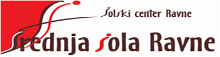 Na gradu 4a, 2390 Ravne na Koroškem                                      tel. 059 222608ŠOLSKI CENTER RAVNENa gradu 4a, 2390 Ravne na Koroškem                                      tel. 059 222608ŠOLSKI CENTER RAVNENa gradu 4a, 2390 Ravne na Koroškem                                      tel. 059 222608ŠOLSKI CENTER RAVNENa gradu 4a, 2390 Ravne na Koroškem                                      tel. 059 222608ŠOLSKI CENTER RAVNENa gradu 4a, 2390 Ravne na Koroškem                                      tel. 059 222608ŠOLSKI CENTER RAVNENa gradu 4a, 2390 Ravne na Koroškem                                      tel. 059 222608ŠOLSKI CENTER RAVNENa gradu 4a, 2390 Ravne na Koroškem                                      tel. 059 222608ŠOLSKI CENTER RAVNENa gradu 4a, 2390 Ravne na Koroškem                                      tel. 059 222608ŠOLSKI CENTER RAVNENa gradu 4a, 2390 Ravne na Koroškem                                      tel. 059 222608ŠOLSKI CENTER RAVNENa gradu 4a, 2390 Ravne na Koroškem                                      tel. 059 222608ŠOLSKI CENTER RAVNENa gradu 4a, 2390 Ravne na Koroškem                                      tel. 059 222608ŠOLSKI CENTER RAVNENa gradu 4a, 2390 Ravne na Koroškem                                      tel. 059 222608ŠOLSKI CENTER RAVNENa gradu 4a, 2390 Ravne na Koroškem                                      tel. 059 222608ŠOLSKI CENTER RAVNENa gradu 4a, 2390 Ravne na Koroškem                                      tel. 059 222608ŠOLSKI CENTER RAVNENa gradu 4a, 2390 Ravne na Koroškem                                      tel. 059 222608Številka:Številka:Številka:P R I J A V AP R I J A V AP R I J A V AP R I J A V AP R I J A V AP R I J A V AP R I J A V AP R I J A V AP R I J A V AP R I J A V AP R I J A V AP R I J A V AP R I J A V AP R I J A V AP R I J A V AP R I J A V AP R I J A V AP R I J A V AP R I J A V AP R I J A V AP R I J A V AP R I J A V AP R I J A V AP R I J A V ANA SEMINAR ZA UPRAVLJANJE ENERGETSKIH NAPRAVNA SEMINAR ZA UPRAVLJANJE ENERGETSKIH NAPRAVNA SEMINAR ZA UPRAVLJANJE ENERGETSKIH NAPRAVNA SEMINAR ZA UPRAVLJANJE ENERGETSKIH NAPRAVNA SEMINAR ZA UPRAVLJANJE ENERGETSKIH NAPRAVNA SEMINAR ZA UPRAVLJANJE ENERGETSKIH NAPRAVNA SEMINAR ZA UPRAVLJANJE ENERGETSKIH NAPRAVNA SEMINAR ZA UPRAVLJANJE ENERGETSKIH NAPRAVNA SEMINAR ZA UPRAVLJANJE ENERGETSKIH NAPRAVNA SEMINAR ZA UPRAVLJANJE ENERGETSKIH NAPRAVNA SEMINAR ZA UPRAVLJANJE ENERGETSKIH NAPRAVNA SEMINAR ZA UPRAVLJANJE ENERGETSKIH NAPRAVNA SEMINAR ZA UPRAVLJANJE ENERGETSKIH NAPRAVNA SEMINAR ZA UPRAVLJANJE ENERGETSKIH NAPRAVNA SEMINAR ZA UPRAVLJANJE ENERGETSKIH NAPRAVNA SEMINAR ZA UPRAVLJANJE ENERGETSKIH NAPRAVNA SEMINAR ZA UPRAVLJANJE ENERGETSKIH NAPRAVNA SEMINAR ZA UPRAVLJANJE ENERGETSKIH NAPRAVNA SEMINAR ZA UPRAVLJANJE ENERGETSKIH NAPRAVNA SEMINAR ZA UPRAVLJANJE ENERGETSKIH NAPRAVNA SEMINAR ZA UPRAVLJANJE ENERGETSKIH NAPRAVNA SEMINAR ZA UPRAVLJANJE ENERGETSKIH NAPRAVNA SEMINAR ZA UPRAVLJANJE ENERGETSKIH NAPRAVNA SEMINAR ZA UPRAVLJANJE ENERGETSKIH NAPRAV                                                                      začetni                                    občasni                                                                                       /ustrezno označi/                                                                      začetni                                    občasni                                                                                       /ustrezno označi/                                                                      začetni                                    občasni                                                                                       /ustrezno označi/                                                                      začetni                                    občasni                                                                                       /ustrezno označi/                                                                      začetni                                    občasni                                                                                       /ustrezno označi/                                                                      začetni                                    občasni                                                                                       /ustrezno označi/                                                                      začetni                                    občasni                                                                                       /ustrezno označi/                                                                      začetni                                    občasni                                                                                       /ustrezno označi/                                                                      začetni                                    občasni                                                                                       /ustrezno označi/                                                                      začetni                                    občasni                                                                                       /ustrezno označi/                                                                      začetni                                    občasni                                                                                       /ustrezno označi/                                                                      začetni                                    občasni                                                                                       /ustrezno označi/                                                                      začetni                                    občasni                                                                                       /ustrezno označi/                                                                      začetni                                    občasni                                                                                       /ustrezno označi/                                                                      začetni                                    občasni                                                                                       /ustrezno označi/                                                                      začetni                                    občasni                                                                                       /ustrezno označi/                                                                      začetni                                    občasni                                                                                       /ustrezno označi/                                                                      začetni                                    občasni                                                                                       /ustrezno označi/                                                                      začetni                                    občasni                                                                                       /ustrezno označi/                                                                      začetni                                    občasni                                                                                       /ustrezno označi/                                                                      začetni                                    občasni                                                                                       /ustrezno označi/                                                                      začetni                                    občasni                                                                                       /ustrezno označi/                                                                      začetni                                    občasni                                                                                       /ustrezno označi/                                                                      začetni                                    občasni                                                                                       /ustrezno označi/Podjetje, druga pravna oseba ali posameznik : Podjetje, druga pravna oseba ali posameznik : Podjetje, druga pravna oseba ali posameznik : Podjetje, druga pravna oseba ali posameznik : Podjetje, druga pravna oseba ali posameznik : Podjetje, druga pravna oseba ali posameznik : Podjetje, druga pravna oseba ali posameznik : Podjetje, druga pravna oseba ali posameznik : Podjetje, druga pravna oseba ali posameznik : (točen naziv oz. ime iz potrdila o registraciji)(točen naziv oz. ime iz potrdila o registraciji)(točen naziv oz. ime iz potrdila o registraciji)(točen naziv oz. ime iz potrdila o registraciji)(točen naziv oz. ime iz potrdila o registraciji)(točen naziv oz. ime iz potrdila o registraciji)(točen naziv oz. ime iz potrdila o registraciji)(točen naziv oz. ime iz potrdila o registraciji)(točen naziv oz. ime iz potrdila o registraciji)(točen naziv oz. ime iz potrdila o registraciji)(točen naziv oz. ime iz potrdila o registraciji)(točen naziv oz. ime iz potrdila o registraciji)(točen naziv oz. ime iz potrdila o registraciji)(točen naziv oz. ime iz potrdila o registraciji)prijavlja delavca :prijavlja delavca :prijavlja delavca :prijavlja delavca :prijavlja delavca :prijavlja delavca :(priimek in ime)(priimek in ime)(priimek in ime)(priimek in ime)(priimek in ime)(priimek in ime)(priimek in ime)(priimek in ime)(priimek in ime)(priimek in ime)(priimek in ime)(priimek in ime)(priimek in ime)(priimek in ime)(priimek in ime)(priimek in ime)(priimek in ime)Rojen(a):Rojen(a):Rojen(a):EMŠO:EMŠO:Naslov bivališča:Naslov bivališča:Naslov bivališča:Naslov bivališča:Naslov bivališča:(kraj-naselje, ulica, hišna štev. )(kraj-naselje, ulica, hišna štev. )(kraj-naselje, ulica, hišna štev. )(kraj-naselje, ulica, hišna štev. )(kraj-naselje, ulica, hišna štev. )(kraj-naselje, ulica, hišna štev. )(kraj-naselje, ulica, hišna štev. )(kraj-naselje, ulica, hišna štev. )(kraj-naselje, ulica, hišna štev. )(kraj-naselje, ulica, hišna štev. )(kraj-naselje, ulica, hišna štev. )(kraj-naselje, ulica, hišna štev. )(kraj-naselje, ulica, hišna štev. )(kraj-naselje, ulica, hišna štev. )(kraj-naselje, ulica, hišna štev. )(kraj-naselje, ulica, hišna štev. )Ime pošte:Ime pošte:Ime pošte:Ime pošte:Ime pošte:Ime pošte:Ime pošte:Ime pošte:poštna št. :poštna št. :poštna št. :poštna št. :na seminar s predvidenim pričetkom dne :na seminar s predvidenim pričetkom dne :na seminar s predvidenim pričetkom dne :na seminar s predvidenim pričetkom dne :na seminar s predvidenim pričetkom dne :na seminar s predvidenim pričetkom dne :na seminar s predvidenim pričetkom dne :na seminar s predvidenim pričetkom dne :na seminar s predvidenim pričetkom dne :na seminar s predvidenim pričetkom dne :na seminar s predvidenim pričetkom dne :(datum željenega pričetka seminarja po razpisu)(datum željenega pričetka seminarja po razpisu)(datum željenega pričetka seminarja po razpisu)(datum željenega pričetka seminarja po razpisu)(datum željenega pričetka seminarja po razpisu)(datum željenega pričetka seminarja po razpisu)(datum željenega pričetka seminarja po razpisu)(datum željenega pričetka seminarja po razpisu)(datum željenega pričetka seminarja po razpisu)(datum željenega pričetka seminarja po razpisu)(datum željenega pričetka seminarja po razpisu)(datum željenega pričetka seminarja po razpisu)Identifikacijska številka podjetja, druge pravne osebe ali posameznikaoziroma plačnika stroškov seminarja : (ID št. za DDV) :                                                     Identifikacijska številka podjetja, druge pravne osebe ali posameznikaoziroma plačnika stroškov seminarja : (ID št. za DDV) :                                                     Identifikacijska številka podjetja, druge pravne osebe ali posameznikaoziroma plačnika stroškov seminarja : (ID št. za DDV) :                                                     Identifikacijska številka podjetja, druge pravne osebe ali posameznikaoziroma plačnika stroškov seminarja : (ID št. za DDV) :                                                     Identifikacijska številka podjetja, druge pravne osebe ali posameznikaoziroma plačnika stroškov seminarja : (ID št. za DDV) :                                                     Identifikacijska številka podjetja, druge pravne osebe ali posameznikaoziroma plačnika stroškov seminarja : (ID št. za DDV) :                                                     Identifikacijska številka podjetja, druge pravne osebe ali posameznikaoziroma plačnika stroškov seminarja : (ID št. za DDV) :                                                     Identifikacijska številka podjetja, druge pravne osebe ali posameznikaoziroma plačnika stroškov seminarja : (ID št. za DDV) :                                                     Identifikacijska številka podjetja, druge pravne osebe ali posameznikaoziroma plačnika stroškov seminarja : (ID št. za DDV) :                                                     Identifikacijska številka podjetja, druge pravne osebe ali posameznikaoziroma plačnika stroškov seminarja : (ID št. za DDV) :                                                     Identifikacijska številka podjetja, druge pravne osebe ali posameznikaoziroma plačnika stroškov seminarja : (ID št. za DDV) :                                                     Identifikacijska številka podjetja, druge pravne osebe ali posameznikaoziroma plačnika stroškov seminarja : (ID št. za DDV) :                                                     Identifikacijska številka podjetja, druge pravne osebe ali posameznikaoziroma plačnika stroškov seminarja : (ID št. za DDV) :                                                     Identifikacijska številka podjetja, druge pravne osebe ali posameznikaoziroma plačnika stroškov seminarja : (ID št. za DDV) :                                                     Identifikacijska številka podjetja, druge pravne osebe ali posameznikaoziroma plačnika stroškov seminarja : (ID št. za DDV) :                                                     Identifikacijska številka podjetja, druge pravne osebe ali posameznikaoziroma plačnika stroškov seminarja : (ID št. za DDV) :                                                     Identifikacijska številka podjetja, druge pravne osebe ali posameznikaoziroma plačnika stroškov seminarja : (ID št. za DDV) :                                                     Identifikacijska številka podjetja, druge pravne osebe ali posameznikaoziroma plačnika stroškov seminarja : (ID št. za DDV) :                                                     Identifikacijska številka podjetja, druge pravne osebe ali posameznikaoziroma plačnika stroškov seminarja : (ID št. za DDV) :                                                     Identifikacijska številka podjetja, druge pravne osebe ali posameznikaoziroma plačnika stroškov seminarja : (ID št. za DDV) :                                                     Identifikacijska številka podjetja, druge pravne osebe ali posameznikaoziroma plačnika stroškov seminarja : (ID št. za DDV) :                                                     SISINaslov :Naslov :Naslov :poštna št.:poštna št.:poštna št.:poštna št.:Kontatkna oseba prijavitelja – podjetja, druge pravne osebe ali posameznika :Kontatkna oseba prijavitelja – podjetja, druge pravne osebe ali posameznika :Kontatkna oseba prijavitelja – podjetja, druge pravne osebe ali posameznika :Kontatkna oseba prijavitelja – podjetja, druge pravne osebe ali posameznika :Kontatkna oseba prijavitelja – podjetja, druge pravne osebe ali posameznika :Kontatkna oseba prijavitelja – podjetja, druge pravne osebe ali posameznika :Kontatkna oseba prijavitelja – podjetja, druge pravne osebe ali posameznika :Kontatkna oseba prijavitelja – podjetja, druge pravne osebe ali posameznika :Kontatkna oseba prijavitelja – podjetja, druge pravne osebe ali posameznika :Kontatkna oseba prijavitelja – podjetja, druge pravne osebe ali posameznika :Kontatkna oseba prijavitelja – podjetja, druge pravne osebe ali posameznika :Kontatkna oseba prijavitelja – podjetja, druge pravne osebe ali posameznika :Kontatkna oseba prijavitelja – podjetja, druge pravne osebe ali posameznika :Kontatkna oseba prijavitelja – podjetja, druge pravne osebe ali posameznika :Kontatkna oseba prijavitelja – podjetja, druge pravne osebe ali posameznika :Kontatkna oseba prijavitelja – podjetja, druge pravne osebe ali posameznika :Kontatkna oseba prijavitelja – podjetja, druge pravne osebe ali posameznika :Kontatkna oseba prijavitelja – podjetja, druge pravne osebe ali posameznika :Kontatkna oseba prijavitelja – podjetja, druge pravne osebe ali posameznika :Kontatkna oseba prijavitelja – podjetja, druge pravne osebe ali posameznika :Priimek in ime:Priimek in ime:Priimek in ime:Priimek in ime:Tel.:Tel.:E-pošta:E-pošta:E-pošta:Dela in naloge v smislu 4. člena Pravilnika o strokovnem usposabljanju in preizkusu znanja za upravljanje energetskih naprav (Ur.l. RS, št. 41/2009, 49/2010 in 3/2011) za katere se kandidat prijavlja na teoretični del strokovnega usposabljanja so (ustrezno obkroži): Dela in naloge v smislu 4. člena Pravilnika o strokovnem usposabljanju in preizkusu znanja za upravljanje energetskih naprav (Ur.l. RS, št. 41/2009, 49/2010 in 3/2011) za katere se kandidat prijavlja na teoretični del strokovnega usposabljanja so (ustrezno obkroži): Dela in naloge v smislu 4. člena Pravilnika o strokovnem usposabljanju in preizkusu znanja za upravljanje energetskih naprav (Ur.l. RS, št. 41/2009, 49/2010 in 3/2011) za katere se kandidat prijavlja na teoretični del strokovnega usposabljanja so (ustrezno obkroži): Dela in naloge v smislu 4. člena Pravilnika o strokovnem usposabljanju in preizkusu znanja za upravljanje energetskih naprav (Ur.l. RS, št. 41/2009, 49/2010 in 3/2011) za katere se kandidat prijavlja na teoretični del strokovnega usposabljanja so (ustrezno obkroži): Dela in naloge v smislu 4. člena Pravilnika o strokovnem usposabljanju in preizkusu znanja za upravljanje energetskih naprav (Ur.l. RS, št. 41/2009, 49/2010 in 3/2011) za katere se kandidat prijavlja na teoretični del strokovnega usposabljanja so (ustrezno obkroži): Dela in naloge v smislu 4. člena Pravilnika o strokovnem usposabljanju in preizkusu znanja za upravljanje energetskih naprav (Ur.l. RS, št. 41/2009, 49/2010 in 3/2011) za katere se kandidat prijavlja na teoretični del strokovnega usposabljanja so (ustrezno obkroži): Dela in naloge v smislu 4. člena Pravilnika o strokovnem usposabljanju in preizkusu znanja za upravljanje energetskih naprav (Ur.l. RS, št. 41/2009, 49/2010 in 3/2011) za katere se kandidat prijavlja na teoretični del strokovnega usposabljanja so (ustrezno obkroži): Dela in naloge v smislu 4. člena Pravilnika o strokovnem usposabljanju in preizkusu znanja za upravljanje energetskih naprav (Ur.l. RS, št. 41/2009, 49/2010 in 3/2011) za katere se kandidat prijavlja na teoretični del strokovnega usposabljanja so (ustrezno obkroži): Dela in naloge v smislu 4. člena Pravilnika o strokovnem usposabljanju in preizkusu znanja za upravljanje energetskih naprav (Ur.l. RS, št. 41/2009, 49/2010 in 3/2011) za katere se kandidat prijavlja na teoretični del strokovnega usposabljanja so (ustrezno obkroži): Dela in naloge v smislu 4. člena Pravilnika o strokovnem usposabljanju in preizkusu znanja za upravljanje energetskih naprav (Ur.l. RS, št. 41/2009, 49/2010 in 3/2011) za katere se kandidat prijavlja na teoretični del strokovnega usposabljanja so (ustrezno obkroži): Dela in naloge v smislu 4. člena Pravilnika o strokovnem usposabljanju in preizkusu znanja za upravljanje energetskih naprav (Ur.l. RS, št. 41/2009, 49/2010 in 3/2011) za katere se kandidat prijavlja na teoretični del strokovnega usposabljanja so (ustrezno obkroži): Dela in naloge v smislu 4. člena Pravilnika o strokovnem usposabljanju in preizkusu znanja za upravljanje energetskih naprav (Ur.l. RS, št. 41/2009, 49/2010 in 3/2011) za katere se kandidat prijavlja na teoretični del strokovnega usposabljanja so (ustrezno obkroži): Dela in naloge v smislu 4. člena Pravilnika o strokovnem usposabljanju in preizkusu znanja za upravljanje energetskih naprav (Ur.l. RS, št. 41/2009, 49/2010 in 3/2011) za katere se kandidat prijavlja na teoretični del strokovnega usposabljanja so (ustrezno obkroži): Dela in naloge v smislu 4. člena Pravilnika o strokovnem usposabljanju in preizkusu znanja za upravljanje energetskih naprav (Ur.l. RS, št. 41/2009, 49/2010 in 3/2011) za katere se kandidat prijavlja na teoretični del strokovnega usposabljanja so (ustrezno obkroži): Dela in naloge v smislu 4. člena Pravilnika o strokovnem usposabljanju in preizkusu znanja za upravljanje energetskih naprav (Ur.l. RS, št. 41/2009, 49/2010 in 3/2011) za katere se kandidat prijavlja na teoretični del strokovnega usposabljanja so (ustrezno obkroži): Dela in naloge v smislu 4. člena Pravilnika o strokovnem usposabljanju in preizkusu znanja za upravljanje energetskih naprav (Ur.l. RS, št. 41/2009, 49/2010 in 3/2011) za katere se kandidat prijavlja na teoretični del strokovnega usposabljanja so (ustrezno obkroži): Dela in naloge v smislu 4. člena Pravilnika o strokovnem usposabljanju in preizkusu znanja za upravljanje energetskih naprav (Ur.l. RS, št. 41/2009, 49/2010 in 3/2011) za katere se kandidat prijavlja na teoretični del strokovnega usposabljanja so (ustrezno obkroži): Dela in naloge v smislu 4. člena Pravilnika o strokovnem usposabljanju in preizkusu znanja za upravljanje energetskih naprav (Ur.l. RS, št. 41/2009, 49/2010 in 3/2011) za katere se kandidat prijavlja na teoretični del strokovnega usposabljanja so (ustrezno obkroži): Dela in naloge v smislu 4. člena Pravilnika o strokovnem usposabljanju in preizkusu znanja za upravljanje energetskih naprav (Ur.l. RS, št. 41/2009, 49/2010 in 3/2011) za katere se kandidat prijavlja na teoretični del strokovnega usposabljanja so (ustrezno obkroži): Dela in naloge v smislu 4. člena Pravilnika o strokovnem usposabljanju in preizkusu znanja za upravljanje energetskih naprav (Ur.l. RS, št. 41/2009, 49/2010 in 3/2011) za katere se kandidat prijavlja na teoretični del strokovnega usposabljanja so (ustrezno obkroži): Dela in naloge v smislu 4. člena Pravilnika o strokovnem usposabljanju in preizkusu znanja za upravljanje energetskih naprav (Ur.l. RS, št. 41/2009, 49/2010 in 3/2011) za katere se kandidat prijavlja na teoretični del strokovnega usposabljanja so (ustrezno obkroži): Dela in naloge v smislu 4. člena Pravilnika o strokovnem usposabljanju in preizkusu znanja za upravljanje energetskih naprav (Ur.l. RS, št. 41/2009, 49/2010 in 3/2011) za katere se kandidat prijavlja na teoretični del strokovnega usposabljanja so (ustrezno obkroži): Dela in naloge v smislu 4. člena Pravilnika o strokovnem usposabljanju in preizkusu znanja za upravljanje energetskih naprav (Ur.l. RS, št. 41/2009, 49/2010 in 3/2011) za katere se kandidat prijavlja na teoretični del strokovnega usposabljanja so (ustrezno obkroži): 11.Upravljavec kotlovskih naprav 19.Upravljavec plinovodnih naprav14.Upravljavec kotla  20.Upravljavec centralnega ogrevanja15.Upravljavec industrijske peči21.Upravljavec klimatizacije in prezračevanja16.Upravljavec batnih motorjev22.Upravljavec priprave vode17.Upravljavec kompresorskih in hladilnih naprav23.Polnilec tehničnih plinov18.Upravljavec črpalnih naprav( obrni )Karakteristični podatki energetske naprave za katero se želi delavec teoretično usposabljati :Karakteristični podatki energetske naprave za katero se želi delavec teoretično usposabljati :Karakteristični podatki energetske naprave za katero se želi delavec teoretično usposabljati :Karakteristični podatki energetske naprave za katero se želi delavec teoretično usposabljati :Karakteristični podatki energetske naprave za katero se želi delavec teoretično usposabljati :Karakteristični podatki energetske naprave za katero se želi delavec teoretično usposabljati :Karakteristični podatki energetske naprave za katero se želi delavec teoretično usposabljati :Karakteristični podatki energetske naprave za katero se želi delavec teoretično usposabljati :Karakteristični podatki energetske naprave za katero se želi delavec teoretično usposabljati :Karakteristični podatki energetske naprave za katero se želi delavec teoretično usposabljati :Karakteristični podatki energetske naprave za katero se želi delavec teoretično usposabljati :Karakteristični podatki energetske naprave za katero se želi delavec teoretično usposabljati :Karakteristični podatki energetske naprave za katero se želi delavec teoretično usposabljati :Karakteristični podatki energetske naprave za katero se želi delavec teoretično usposabljati :Karakteristični podatki energetske naprave za katero se želi delavec teoretično usposabljati :Karakteristični podatki energetske naprave za katero se želi delavec teoretično usposabljati :Karakteristični podatki energetske naprave za katero se želi delavec teoretično usposabljati :Energetska naprava :Energetska naprava :Energetska naprava :Energetska naprava :Energetska naprava :Nazivna moč :Nazivna moč :Nazivna moč :Nazivna moč :(kW, MW) ; (kW, MW) ; Kapaciteta :(t/h, m³/h, kcal/h, MJ/h)(t/h, m³/h, kcal/h, MJ/h)(t/h, m³/h, kcal/h, MJ/h)Gorivo:Gorivo:Gorivo:Gorivo:Nazivna obrat. temperetura ali tlak(samo pri kotlih):Nazivna obrat. temperetura ali tlak(samo pri kotlih):Nazivna obrat. temperetura ali tlak(samo pri kotlih):Nazivna obrat. temperetura ali tlak(samo pri kotlih):Nazivna obrat. temperetura ali tlak(samo pri kotlih):(°C, bar)(°C, bar)Morebitni drugi podatki in pripombe v zvezi s teoretičnim usposabljanjem :Morebitni drugi podatki in pripombe v zvezi s teoretičnim usposabljanjem :Morebitni drugi podatki in pripombe v zvezi s teoretičnim usposabljanjem :Morebitni drugi podatki in pripombe v zvezi s teoretičnim usposabljanjem :Morebitni drugi podatki in pripombe v zvezi s teoretičnim usposabljanjem :Morebitni drugi podatki in pripombe v zvezi s teoretičnim usposabljanjem :Morebitni drugi podatki in pripombe v zvezi s teoretičnim usposabljanjem :Morebitni drugi podatki in pripombe v zvezi s teoretičnim usposabljanjem :Morebitni drugi podatki in pripombe v zvezi s teoretičnim usposabljanjem :Morebitni drugi podatki in pripombe v zvezi s teoretičnim usposabljanjem :Morebitni drugi podatki in pripombe v zvezi s teoretičnim usposabljanjem :Morebitni drugi podatki in pripombe v zvezi s teoretičnim usposabljanjem :Morebitni drugi podatki in pripombe v zvezi s teoretičnim usposabljanjem :Morebitni drugi podatki in pripombe v zvezi s teoretičnim usposabljanjem :Morebitni drugi podatki in pripombe v zvezi s teoretičnim usposabljanjem :Morebitni drugi podatki in pripombe v zvezi s teoretičnim usposabljanjem :Morebitni drugi podatki in pripombe v zvezi s teoretičnim usposabljanjem :Izjavljamo, da s to prijavo sprejemamo način in program teoretičnega dela strokovnega usposabljanja Zveze društev energetikov Slovenije.Obvezujemo se, da bomo, v primeru če se prijavljeni kandidat iz neupravičenih razlogov ne udeleži seminarja, oz. če se pred pričetkom pisno ne odpove udeležba na seminarju, poravnali v celoti znesek usposabljanja.Izjavljamo, da s to prijavo sprejemamo način in program teoretičnega dela strokovnega usposabljanja Zveze društev energetikov Slovenije.Obvezujemo se, da bomo, v primeru če se prijavljeni kandidat iz neupravičenih razlogov ne udeleži seminarja, oz. če se pred pričetkom pisno ne odpove udeležba na seminarju, poravnali v celoti znesek usposabljanja.Izjavljamo, da s to prijavo sprejemamo način in program teoretičnega dela strokovnega usposabljanja Zveze društev energetikov Slovenije.Obvezujemo se, da bomo, v primeru če se prijavljeni kandidat iz neupravičenih razlogov ne udeleži seminarja, oz. če se pred pričetkom pisno ne odpove udeležba na seminarju, poravnali v celoti znesek usposabljanja.Izjavljamo, da s to prijavo sprejemamo način in program teoretičnega dela strokovnega usposabljanja Zveze društev energetikov Slovenije.Obvezujemo se, da bomo, v primeru če se prijavljeni kandidat iz neupravičenih razlogov ne udeleži seminarja, oz. če se pred pričetkom pisno ne odpove udeležba na seminarju, poravnali v celoti znesek usposabljanja.Izjavljamo, da s to prijavo sprejemamo način in program teoretičnega dela strokovnega usposabljanja Zveze društev energetikov Slovenije.Obvezujemo se, da bomo, v primeru če se prijavljeni kandidat iz neupravičenih razlogov ne udeleži seminarja, oz. če se pred pričetkom pisno ne odpove udeležba na seminarju, poravnali v celoti znesek usposabljanja.Izjavljamo, da s to prijavo sprejemamo način in program teoretičnega dela strokovnega usposabljanja Zveze društev energetikov Slovenije.Obvezujemo se, da bomo, v primeru če se prijavljeni kandidat iz neupravičenih razlogov ne udeleži seminarja, oz. če se pred pričetkom pisno ne odpove udeležba na seminarju, poravnali v celoti znesek usposabljanja.Izjavljamo, da s to prijavo sprejemamo način in program teoretičnega dela strokovnega usposabljanja Zveze društev energetikov Slovenije.Obvezujemo se, da bomo, v primeru če se prijavljeni kandidat iz neupravičenih razlogov ne udeleži seminarja, oz. če se pred pričetkom pisno ne odpove udeležba na seminarju, poravnali v celoti znesek usposabljanja.Izjavljamo, da s to prijavo sprejemamo način in program teoretičnega dela strokovnega usposabljanja Zveze društev energetikov Slovenije.Obvezujemo se, da bomo, v primeru če se prijavljeni kandidat iz neupravičenih razlogov ne udeleži seminarja, oz. če se pred pričetkom pisno ne odpove udeležba na seminarju, poravnali v celoti znesek usposabljanja.Izjavljamo, da s to prijavo sprejemamo način in program teoretičnega dela strokovnega usposabljanja Zveze društev energetikov Slovenije.Obvezujemo se, da bomo, v primeru če se prijavljeni kandidat iz neupravičenih razlogov ne udeleži seminarja, oz. če se pred pričetkom pisno ne odpove udeležba na seminarju, poravnali v celoti znesek usposabljanja.Izjavljamo, da s to prijavo sprejemamo način in program teoretičnega dela strokovnega usposabljanja Zveze društev energetikov Slovenije.Obvezujemo se, da bomo, v primeru če se prijavljeni kandidat iz neupravičenih razlogov ne udeleži seminarja, oz. če se pred pričetkom pisno ne odpove udeležba na seminarju, poravnali v celoti znesek usposabljanja.Izjavljamo, da s to prijavo sprejemamo način in program teoretičnega dela strokovnega usposabljanja Zveze društev energetikov Slovenije.Obvezujemo se, da bomo, v primeru če se prijavljeni kandidat iz neupravičenih razlogov ne udeleži seminarja, oz. če se pred pričetkom pisno ne odpove udeležba na seminarju, poravnali v celoti znesek usposabljanja.Izjavljamo, da s to prijavo sprejemamo način in program teoretičnega dela strokovnega usposabljanja Zveze društev energetikov Slovenije.Obvezujemo se, da bomo, v primeru če se prijavljeni kandidat iz neupravičenih razlogov ne udeleži seminarja, oz. če se pred pričetkom pisno ne odpove udeležba na seminarju, poravnali v celoti znesek usposabljanja.Izjavljamo, da s to prijavo sprejemamo način in program teoretičnega dela strokovnega usposabljanja Zveze društev energetikov Slovenije.Obvezujemo se, da bomo, v primeru če se prijavljeni kandidat iz neupravičenih razlogov ne udeleži seminarja, oz. če se pred pričetkom pisno ne odpove udeležba na seminarju, poravnali v celoti znesek usposabljanja.Izjavljamo, da s to prijavo sprejemamo način in program teoretičnega dela strokovnega usposabljanja Zveze društev energetikov Slovenije.Obvezujemo se, da bomo, v primeru če se prijavljeni kandidat iz neupravičenih razlogov ne udeleži seminarja, oz. če se pred pričetkom pisno ne odpove udeležba na seminarju, poravnali v celoti znesek usposabljanja.Izjavljamo, da s to prijavo sprejemamo način in program teoretičnega dela strokovnega usposabljanja Zveze društev energetikov Slovenije.Obvezujemo se, da bomo, v primeru če se prijavljeni kandidat iz neupravičenih razlogov ne udeleži seminarja, oz. če se pred pričetkom pisno ne odpove udeležba na seminarju, poravnali v celoti znesek usposabljanja.Izjavljamo, da s to prijavo sprejemamo način in program teoretičnega dela strokovnega usposabljanja Zveze društev energetikov Slovenije.Obvezujemo se, da bomo, v primeru če se prijavljeni kandidat iz neupravičenih razlogov ne udeleži seminarja, oz. če se pred pričetkom pisno ne odpove udeležba na seminarju, poravnali v celoti znesek usposabljanja.Izjavljamo, da s to prijavo sprejemamo način in program teoretičnega dela strokovnega usposabljanja Zveze društev energetikov Slovenije.Obvezujemo se, da bomo, v primeru če se prijavljeni kandidat iz neupravičenih razlogov ne udeleži seminarja, oz. če se pred pričetkom pisno ne odpove udeležba na seminarju, poravnali v celoti znesek usposabljanja.VVdne( podpis  delavca )( podpis  delavca )( podpis  delavca )( podpis  delavca )( podpis  delavca )( podpis odgovorne osebe )( podpis odgovorne osebe )( podpis odgovorne osebe )žigžigžigžigžigžigžigžigžigžigžigžigžigžigžigžigžig